	ПРОЕКТ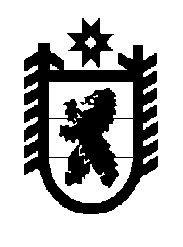 Республика КарелияАдминистрация Олонецкого национального муниципального районаП О С Т А Н О В Л Е Н И Еот сентября 2021 года                         № О внесении изменений в постановление администрации Олонецкого национального муниципального района от 29.12.2017            № 1096 «О противодействии коррупции                        в Олонецком национальном муниципальном районе»В соответствии с Федеральным законом от 25.12.2008 N 273-ФЗ                              "О противодействии коррупции", Указом Президента Российской Федерации от 16.08.2021 № 478 «О Национальном плане противодействия коррупции на 2021-2024 годы», в целях повышения эффективности антикоррупционных мер,Администрация Олонецкого национального муниципального района п о с т а н о в л я е т:1.	Внести изменения в постановление администрации Олонецкого национального муниципального района от 29.12.2017 № 1096 «О противодействии коррупции                        в Олонецком национальном муниципальном районе», изложив Приложение № 3 «План мероприятий по противодействию коррупции Олонецкого национального муниципального района на 2021-2024 годы» в редакции согласно приложению.2.	Управлению делами ознакомить под роспись муниципальных служащих администрации Олонецкого национального муниципального района с данным постановлением и разместить на официальном сайте Олонецкого национального муниципального района в разделе «Противодействие коррупции».3. Постановление администрации Олонецкого национального муниципального района от 30.12.2020 № 1125 «О внесении изменений в постановление администрации Олонецкого национального муниципального района» признать утратившим силу.4. Контроль за исполнением настоящего постановления возложить на Управление делами администрации Олонецкого национального муниципального района                       (Н. Прохорова).Глава администрации 	       В.Н. МурыйПриложениек постановлению администрации Олонецкого национального муниципального района от .09.2021 № «Приложение № 3 УТВЕРЖДЕНпостановлением администрации Олонецкого национального муниципального района от 29.12.2017 № 1096Планмероприятий по противодействию коррупции Олонецкого национального муниципального района на 2021-2024 годы№п/пМероприятияСрок исполненияОтветственные исполнителиI. Организационные мероприятияI. Организационные мероприятияI. Организационные мероприятияI. Организационные мероприятия1.Проведение заседаний Cовета по противодействию коррупции на территории муниципального образования «Олонецкий национальный муниципальный район» (далее - Совет), подготовка материалов к заседаниям и контроль за исполнением принятых ею решенийпо мере необходимости, но не реже 1 раза в кварталСовет по противодействию коррупции2.Разработка проектов нормативных актов администрации Олонецкого национального муниципального района в целях реализации требований законодательства о противодействии коррупциипо мере необходимостиУправление делами, юридический отдел3.Разработка, утверждение и реализация планов мероприятий по противодействию коррупции в органах местного самоуправления Олонецкого национального муниципальных районов на постоянной основеУправление делами, органы местного самоуправления районаII. Противодействие коррупции при прохождении муниципальной службыII. Противодействие коррупции при прохождении муниципальной службыII. Противодействие коррупции при прохождении муниципальной службыII. Противодействие коррупции при прохождении муниципальной службы1.Обеспечение представления муниципальными служащими сведений о своих доходах, об имуществе и обязательствах имущественного характера, а также о доходах, об имуществе  и обязательствах имущественного характера своих супруги (супруга) и несовершеннолетних детей в соответствии с действующим законодательствомянварь-апрель 2021 г.,январь-апрель 2022 г.,январь-апрель 2023 г.,январь-апрель 2024 г.Управление делами2.Обеспечение представления муниципальными служащими сведений о своих расходах, а также о расходах своих супруги (супруга) и несовершеннолетних детей в соответствии с действующим законодательствомянварь-апрель 2021 г.,январь-апрель 2022 г.,январь-апрель 2023 г.,январь-апрель 2024 г.Управление делами3.Организация размещения сведений о доходах, расходах, об имуществе и обязательствах имущественного характера муниципальных служащих, их супруг (супругов) и несовершеннолетних детей на официальном сайте администрации Олонецкого национального муниципального района в сети Интернет в соответствии с действующим законодательствоммай 2021 г.,май 2022 г.,май 2023 г.,май 2024 г.Управление делами4.Осуществление проверок достоверности и полноты сведений, представляемых муниципальными служащими, и соблюдения муниципальными служащими требований к служебному поведению в соответствии с действующим законодательствомна основании поступившей информацииУправление делами5.Осуществление контроля за расходами муниципальных служащих, а также за расходами их супруг (супругов) и несовершеннолетних детей в порядке, установленном действующим законодательствомна основании поступившей информацииУправление делами6.Внесение изменений в перечни конкретных должностей муниципальной службы, при назначении на которые граждане и при замещении которых муниципальные служащие обязаны представлять сведения о своих доходах, об имуществе и обязательствах имущественного характера, а также сведения о доходах, об имуществе и обязательствах имущественного характера своих супруг (супругов) и несовершеннолетних детейпо мере необходимостиУправление делами7.Организация работы по уведомлению муниципальными служащими представителя нанимателя о выполнении иной оплачиваемой работы в соответствии с частью 2 статьи 14 Федерального законаот 02.03.2007 N 25-ФЗ "О муниципальной службе в Российской Федерации"в течение 2021-2024 гг.Управление делами8.Организация работы по уведомлению муниципальными служащими представителя нанимателя в случае обращения в целях склонения муниципальных служащих к совершению коррупционных правонарушений и проверке сведений, содержащихся в указанных обращенияхв течение 2021-2024 гг.Управление делами9.Проведение заседаний комиссий по соблюдению требований к служебному поведению муниципальных служащих и урегулированию конфликта интересовпо мере поступления заявленийПредседатель комиссии10.Проведение учебы с муниципальными служащими по разъяснению положений действующего законодательства Российской Федерации и Республики Карелия о противодействии коррупции, в том числе об уголовной ответственности за коррупционные правонарушения, об увольнении в связи с утратой доверия, о порядке проверки достоверности и полноты сведений, представляемых муниципальными служащими в соответствии с действующим законодательствомфевраль, сентябрь 2021 г., февраль, сентябрь 2022 г., февраль, сентябрь 2023 г.,февраль, сентябрь 2024 г.Юридический отдел, Управление делами11Участие в организованных Администрацией Главы Республики Карелия семинарах-совещаниях с должностными лицами кадровых служб органов местного самоуправления муниципальных образований в Республике Карелия, ответственными за работу по профилактике коррупционных и иных правонарушений, по вопросам организации исполнения положений законодательства о противодействии коррупцииежегодноУправление делами12Проведение общественных обсуждений (с привлечением экспертного сообщества) проектов планов мероприятий по противодействию коррупции в Олонецком национальном муниципальном районепо мере необходимостиУправление делами13.Проведение разъяснительной работы по недопущению муниципальными служащими поведения, которое может восприниматься окружающими как обещание или предложение дачи взятки либо как согласие принять взятку или как просьба о даче взяткив течение 2021-2024 гг.Управление делами, заместители главы администрации, начальники управлений и отделов14.Выявление случаев возникновения конфликта интересов, одной из сторон которого являются муниципальные служащие, принятие предусмотренных законодательством Российской Федерации мер по предотвращению и урегулированию конфликта интересов и мер ответственности к муниципальным служащим, не урегулировавшим конфликт интересов, а также преданию гласности каждого случая конфликта интересовв течение 2021-2024 гг.Управление делами, заместители главы администрации,начальники управлений и отделов15.Формирование в органах местного самоуправления района, сельских поселений негативного отношения к дарению подарков муниципальным служащим в связи с их должностным положением или в связи с исполнением ими служебных обязанностейII, IV кварталы 2021 г.,II, IV кварталы 2022 г.,II, IV кварталы 2023 г.,II, IV кварталы 2024 г.Управление делами, заместители главы администрации, начальники управлений и отделов16.Организация работы по доведению до граждан, поступающих на муниципальную службу положений действующего законодательства Российской Федерации, Республики Карелия о противодействии коррупции, в том числе: об ответственности за коррупционные правонарушения; о порядке проверки достоверности и полноты сведений, представляемых гражданами, претендующими на замещение должностей гражданской службы, в соответствии с действующим законодательствомв течение 2021-2024 гг.Управление делами17.Организация работы по реализации в исполнительных органах требований статьи 12 Федерального закона от 02.03.2007 N 25-ФЗ "О противодействии коррупции"в течение 2021-2024 гг.Управление делами, заместители главы администрации, начальники управлений и отделов18.Анализ практики применения ограничений, касающихся получения подарков отдельными категориями лиц и установленных в целях противодействия коррупцииежегодноУправление делами, органы местного самоуправления района19.Мониторинг соблюдения лицами, замещающими должности в органах местного самоуправления Олонецкого национального муниципального района, требований законодательства о противодействии коррупции, касающихся предотвращения и урегулирования конфликта интересовежегодноУправление делами, органы местного самоуправления района20.Анализ коррупционных рисков, связанных с участием муниципальных служащих Олонецкого национального муниципального района на безвозмездной основе в управлении коммерческими организациями, являющимися организациями государственных корпораций (компаний) или публично-правовых компаний, и их деятельностью в качестве членов коллегиальных органов управления этих организацийежегодноУправление делами, органы местного самоуправления района21.Участие муниципальных служащих, в должностные обязанности которых входит участие в противодействии коррупции, в мероприятиях по профессиональному развитию в области противодействия коррупции, в том числе их обучение по дополнительным профессиональным программам в области противодействия коррупцииежегодноУправление делами, органы местного самоуправления района22.Участие лиц, впервые поступивших на муниципальную службу и замещающих должности, связанные с соблюдением антикоррупционных стандартов, в мероприятиях по профессиональному развитию в области противодействия коррупцииежегодноУправление делами, органы местного самоуправления района23.Участие муниципальных служащих, в должностные обязанности которых входит участие в проведении закупок товаров, работ, услуг для обеспечения муниципальных нужд, в мероприятиях по профессиональному развитию в области противодействия коррупции, в том числе их обучение по дополнительным профессиональным программам в области противодействия коррупцииежегодноУправление делами, органы местного самоуправления районаIII. Противодействие коррупции в муниципальных учреждениях Олонецкого национального муниципального районаIII. Противодействие коррупции в муниципальных учреждениях Олонецкого национального муниципального районаIII. Противодействие коррупции в муниципальных учреждениях Олонецкого национального муниципального районаIII. Противодействие коррупции в муниципальных учреждениях Олонецкого национального муниципального района1.Разработка и утверждение мероприятий по совершенствованию деятельности муниципальных учреждений в целях реализации Указа Президента Российской Федерации от 28.06.2018 N 378 «О Национальном плане противодействия коррупции на 2018 – 2020 годы»в течение 2021-2024 гг.Управление социального развития 2.Организация совещаний (обучающих мероприятий) с руководителями (заместителями руководителей) и работниками муниципальных учреждений по вопросам организации работы по противодействию коррупции в муниципальных учрежденияхI квартал2021 – 2024 гг.Управление социального развития 3.Проведение анализа работы по реализации антикоррупционной политики в муниципальных учрежденияхIV квартал 2021 г.,IV квартал 2022 г.,IV квартал 2023 г.,IV квартал 2024 г.,Управление социального развития4.Обеспечение представления руководителями муниципальных учреждений сведений о доходах, об имуществе и обязательствах имущественного характераянварь-апрель 2021 г.,январь-апрель 2022 г.,январь-апрель 2023 г.,январь-апрель 2024 г.Управление социального развития 5.Осуществление проверок достоверности и полноты сведений о доходах, об имуществе и обязательствах имущественного характера, представляемых гражданами, претендующими на замещение должностей руководителей муниципальных учрежденийна основании поступившей информацииУправление социального развития, управление экономического развития6.Участие лиц, впервые принятых на работу в муниципальные организации и замещающих должности, связанные с соблюдением антикоррупционных стандартов, в мероприятиях по профессиональному развитию в области противодействия коррупцииежегодноУправление делами, Управление социального развития, Отдел по МРГО и ЧС, руководители муниципальных организацийIV. Антикоррупционная экспертиза нормативных правовых актов и проектов нормативных правовых актовIV. Антикоррупционная экспертиза нормативных правовых актов и проектов нормативных правовых актовIV. Антикоррупционная экспертиза нормативных правовых актов и проектов нормативных правовых актовIV. Антикоррупционная экспертиза нормативных правовых актов и проектов нормативных правовых актов1.Осуществление антикоррупционной экспертизы нормативных правовых актов и проектов нормативных правовых актов в соответствии с требованиями действующего законодательствав течение 2021-2024 гг.Юридический отдел2.Организация размещения проектов нормативных правовых актов администрации Олонецкого национального муниципального района на официальном сайте в сети Интернет в целях обеспечения возможности проведения независимой антикоррупционной экспертизы проектов нормативных правовых актов в соответствии с действующим законодательствомв течение 2021-2024 гг.Управление делами3.Обобщение практики организации мониторинга правоприменения и представление на рассмотрение членов  Совета информации о результатах мониторинга правоприменения в Республике Карелияиюль 2021 г.,июль 2022 г.,июль 2023 г.,июль 2024 г.Юридический отдел4.Внедрение информационно-коммуникационных технологий в процессы представления муниципальных услуг, связанных с повышенным риском коррупции в целях снижения персональных контактов муниципальных служащих с получателями муниципальных услугв течение 2021-2024 гг.Управление делами, юридический отдел, управление социального развития, управление экономического развития5.Внедрение антикоррупционных механизмов при предоставлении исполнительными органами муниципального района, городского и сельских поселений муниципальных и государственных услуг физическим и юридическим лицам, исполнения ими контрольных (надзорных) функций и полномочий по лицензированию отдельных видов деятельностиII квартал 2021 г., II квартал 2022 г.,II квартал 2023 г.,II квартал 2024 г.Управление делами, юридический отдел, управление социального развития, управление экономического развития6.Рассмотрение вопросов правоприменительной практики по результатам вступивших в законную силу решений судов, арбитражных судов о признании недействительными ненормативных правовых актов, незаконными решений и действий (бездействия) указанных органов, организаций и их должностных лиц в целях выработки и принятия мер по предупреждению и устранению причин выявленных нарушенийежеквартальноЮридический отдел7.Осуществление комплекса дополнительных мер по реализации антикоррупционной политики с внесением изменений в план мероприятий по  противодействию коррупции района и муниципальных учреждений при выявлении органами прокуратуры, правоохранительными и контролирующими органами коррупционных правонарушенийпо мере необходимостиУправление делами, юридический отдел, управление социального развития, управление экономического развитияV. Реализация антикоррупционной политики в сфере экономики, использования муниципального имущества, закупок товаров, работ, услуг для обеспечения муниципальных нуждV. Реализация антикоррупционной политики в сфере экономики, использования муниципального имущества, закупок товаров, работ, услуг для обеспечения муниципальных нуждV. Реализация антикоррупционной политики в сфере экономики, использования муниципального имущества, закупок товаров, работ, услуг для обеспечения муниципальных нуждV. Реализация антикоррупционной политики в сфере экономики, использования муниципального имущества, закупок товаров, работ, услуг для обеспечения муниципальных нужд1.Осуществление контроля соблюдения законодательства Российской Федерации о контрактной системе в сфере закупок товаров, работ, услуг для обеспечения государственных и муниципальных нужд.II, IV кварталы 2021 г.,II, IV кварталы 2022 г.,II, IV кварталы 2023 г.,II, IV кварталы 2024 г.Отдел муниципальных закупок2.Осуществление контроля за законностью использования средств бюджета Олонецкого национального муниципального района и бюджета Олонецкого городского поселенияI, III кварталы  2021 - 2024 гг.Финансовое управление3.Осуществление контроля эффективности использования муниципального имущества Олонецкого национального муниципального района, переданного муниципальным учреждениям и предприятиямII, IV кварталы 2021 г.,II, IV кварталы 2022 г.,II, IV кварталы 2023 г.,II, IV кварталы 2024 г.,Управление экономического развития4.Оказание методической  помощи муниципальным учреждениям и органам местного самоуправления в организации размещения и исполнения муниципальных заказов в рамках ФЗ-44 от 05.04.2013 «О контрактной системе в сфере закупок товаров, работ, услуг для обеспечения государственных и муниципальных нужд»постоянноОтдел муниципальных закупок5.Проведение проверок соблюдения муниципальными заказчиками законодательства Российской Федерации о размещении заказов по поступившим обращениям участников размещения заказапри поступлении обращенияОтдел муниципальных закупок6.Информирование населения через средства массовой информации и Интернет о порядке заключения договоров аренды муниципального недвижимого имущества,  земельных участков, о порядке и результатах приватизации муниципального имущества, о предстоящих торгах по продаже,  предоставлению в аренду земельных участков, муниципального имущества, о результатах проведения торговпостоянноУправление экономического развития7.Внедрение цифровых технологий при оказании государственных услуг, реализации контрольно-надзорных функций, осуществлении закупок товаров, работ, услуг для обеспечения государственных и муниципальных нужд в целях выявления, минимизации и устранения коррупционных рисковна постоянной основеУправление делами, отдел муниципальных закупок, органы местного самоуправления района8.Организация проведения в органах местного самоуправления Олонецкого национального муниципальных района и организациях, осуществляющих закупки в соответствии с Федеральным законом от 5 апреля 2013 года № 44-ФЗ «О контрактной системе в сфере закупок товаров, работ, услуг для обеспечения государственных и муниципальных нужд» и Федеральным законом от 18 июля 2011 г. № 223-ФЗ «О закупках товаров, работ, услуг отдельными видами юридических лиц», работы, направленной на выявление личной заинтересованности муниципальных служащих, работников при осуществлении таких закупок, которая приводит или может привести к конфликту интересовежегодноУправление делами, отдел муниципальных закупок, органы местного самоуправления районаVI. Антикоррупционный мониторингVI. Антикоррупционный мониторингVI. Антикоррупционный мониторингVI. Антикоррупционный мониторинг1.Представление муниципальными учреждениями, органами местного самоуправления Олонецкого района сведений антикоррупционного мониторингаВ соответствии с Планом проведения антикоррупционного мониторингаУправление делами, управление экономического развития,управление социального развития2.Организация взаимодействия с Советом района, территориальной избирательной комиссией, ЦИК, Правительством Республики Карелия при осуществлении мониторинга мер по противодействию коррупции при прохождении муниципальной службыв течение 2021-2024 гг.Совет по противодействию коррупцииVII. Привлечение граждан и института гражданского общества к реализации антикоррупционной политики в Олонецком национальном муниципальном районеVII. Привлечение граждан и института гражданского общества к реализации антикоррупционной политики в Олонецком национальном муниципальном районеVII. Привлечение граждан и института гражданского общества к реализации антикоррупционной политики в Олонецком национальном муниципальном районеVII. Привлечение граждан и института гражданского общества к реализации антикоррупционной политики в Олонецком национальном муниципальном районе1.Информирование населения Олонецкого национального муниципального района через официальный сайт администрации о результатах рассмотрения обращений гражданежеквартальноУправление делами2.Информирование представителей общественных объединений и иных институтов гражданского общества по вопросам участия в реализации антикоррупционной политики в Олонецком национальном муниципальном районе, в том числе по формированию в обществе нетерпимого отношения к коррупционным проявлениямежегодноУправление делами, юридический отдел3.Рассмотрение вопросов реализации антикоррупционной политики в Олонецком национальном муниципальном районе на заседании общественного советаежегодно в соответствии с планами работы общественного советаУправление делами, управление экономического развития4.Проверка использования органами местного самоуправления Олонецкого национального муниципального района различных каналов получения информации (горячая линия, телефон доверия, электронная приемная), по которым граждане могут сообщать о возможных коррупционных правонарушениях, а также практики рассмотрения и проверки полученной информации и принимаемых мер реагированияежегодноУправление делами, органы местного самоуправления района5.Повышение эффективности участия субъектов общественного контроля в деятельности в области противодействия коррупциина постоянной основеУправление делами, органы местного самоуправления района6.Анализ практики рассмотрения органами местного самоуправления Олонецкого национального муниципального района обращений граждан и организаций по фактам коррупцииежегодноУправление делами, органы местного самоуправления районаVIII. Антикоррупционная пропаганда, формирование в обществе нетерпимого отношения к проявлениям коррупции и информационное обеспечение реализации антикоррупционной политикиVIII. Антикоррупционная пропаганда, формирование в обществе нетерпимого отношения к проявлениям коррупции и информационное обеспечение реализации антикоррупционной политикиVIII. Антикоррупционная пропаганда, формирование в обществе нетерпимого отношения к проявлениям коррупции и информационное обеспечение реализации антикоррупционной политикиVIII. Антикоррупционная пропаганда, формирование в обществе нетерпимого отношения к проявлениям коррупции и информационное обеспечение реализации антикоррупционной политики1.Подготовка и размещение на официальном сайте района  информационных материалов (пресс-релизов, сообщений и др.) о ходе реализации антикоррупционной политики в Олонецком национальном муниципальном районепостоянноУправление делами2.Организация предоставления населению информации о бюджетном процессе в  Олонецком национальном муниципальном районеежеквартальноФинансовое управление3.Проведение антикоррупционной пропаганды в соответствии с законодательством  Республики Карелия и Российской ФедерациипостоянноУправление делами, управление экономического развития, управление социального развития4.Размещение в здании администрации мини-плакатов социальной рекламы, направленных на профилактику коррупционных проявлений со стороны граждан и предупреждение коррупционного поведения муниципальных служащихпо мере необходимостиУправление делами5.Проведение мероприятий по формированию нетерпимого отношения к проявлениям коррупции в процессе организации антикоррупционного образованияпостоянноЗаместители главы администрации, управление делами, начальники управлений и отделов6.Представление на рассмотрение Совета информации о результатах деятельности по антикоррупционной пропаганде, в том числе об эффективности проведения пропагандистских мероприятий по антикоррупционной тематикеежеквартальноСовет по противодействию коррупции7.Организация и проведение мероприятий по антикоррупционному образованию в подведомственных образовательных учреждениях в части, касающейся содействия включению в программы, реализуемые в указанных организациях, учебных курсов, предметов, дисциплин (модулей), направленных на решение задач формирования антикоррупционного мировоззрения, повышения уровня правосознания и правовой культуры обучающихсяпостоянноОтдел образования и социальной работы8.Осуществление мониторинга повышения квалификации педагогических работников  образовательных организаций по формированию антикоррупционных установок личности обучающихсяв соответствии с графиками обученияОтдел образования и социальной работы9.Организация антикоррупционного образования муниципальных служащих путем профессиональной переподготовки, повышения квалификации, переподготовки и стажировки муниципальных служащих, в том числе с использованием дистанционных технологий обученияв соответствии с графиками обученияУправление делами10.Рассмотрение на заседании Совета по противодействию коррупции информации о результатах работы по формированию антикоррупционного мировоззрения у обучающихся общеобразовательных учрежденийежегодноСовет по противодействию коррупции